Žádost hráče * / FUNKCIONÁŘE */Jméno a příjmení hráče* (funkcionáře*): …………..…………………………ID číslo člena FAČR: ………….................................……..……………………Klub: ……………………………............…………………………..………………V souladu s Disciplinárním řádem Fotbalové asociace České republiky (dále jen „DŘ FAČR“), po vykonání nejméně poloviny trestu, žádám:Poplatek za projednání žádosti bude vložen na sběrný účet klubu.V ....................................  dne …......................*) nehodící se škrtněte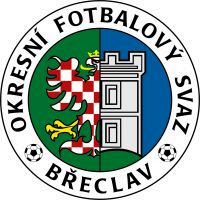 Fotbalová asociace České republiky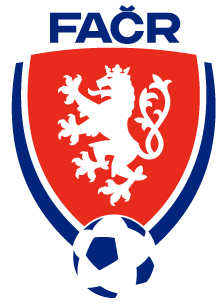 Okresní fotbalový svaz BřeclavDisciplinární komiseVeslařská 1, 690 02 Břeclavtel.: 775 999 100email: sekretariat@ofsbreclav.cz* a) dle § 39 DŘ FAČR o podmíněné upuštění od výkonu zbytku trestu,tj. ……………SU* b) dle § 41 DŘ FAČR o prominutí zbytku trestu, tj. ………….…SURozhodnutí DK OFS Břeclav č.j.: ……......……............….ze dne	…………..............................…Utkání číslo: ……………………………Datum utkání: ……………............…Kategorie: …………........…Soutěž: ………..........……Skupina: ………….....................……Trest jsem obdržel za: ……………………………Klasifikace dle DŘ FAČR: ……………………………Trest jsem vykonával:* a) v soutěžních utkáních od:……………………………* b) v časovém období od: …………………………………………………..………………….……………………..………………….razítko a podpis zástupce klubupodpis žádajícího hráče * / funkcionáře * /